Познавательно -  исследовательский проект в средней группе «Искорки»«От семечка до семечка»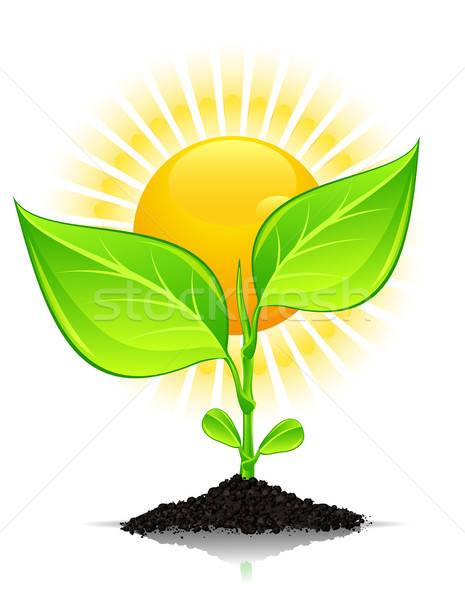 Тема проекта: « От семечка до семечка»Тип проекта: Познавательно-исследовательскийСроки реализации: долгосрочный  , с 8.04.19.по 26.04.19г.Автор: Савченко Ю.В., Архиреева Т.А.Участники проекта: дети, воспитатели.Цель проекта:  Формирование  и расширение  познавательного интереса  у детей по выращиванию  растений и овощей, комнатных условиях.Задачи проекта:Расширить знания и представления детей о растениях, выращиваемых на подоконнике;продолжать знакомить детей с особенностями выращивания культурных растений (лук, укроп, помидоры, перец, цветы);продолжать формировать умение детей ухаживать за растениями в комнатных условиях;развивать познавательные и творческие способности детей;продолжать развивать наблюдательность –умение замечать изменения в росте растений, связывать их с условиями, в которых они находятся;обобщать представление детей о необходимости света ,тепла, влаги почвы для роста растений;воспитывать трудолюбие ,бережное отношение к растениям;получить положительные эмоции  от полученных результатов.Актуальность темы:	Дети средней группы не имеют представление о том, что растение и овощи можно выращивать в комнатных условиях, их интерес познавательно-исследовательский не достаточно развит. Поэтому мы взяли это проект для познавательного интереса. Актуальностью темы  является, получение детей необходимы знание о том, что растения живые, их сажают, поливают, выращивают из семян.Данный проект направлен на знание детей об окружающем мире через наблюдения, опытно-экспериментальную деятельность, позволяет расширить познавательный интерес, формирует предпосылки поисковой деятельности. Наблюдая за процессом в различных фазах его развития, ребенок обогащает свой чувственный опыт, на котором и основывается его дальнейшее творчество. Чем глубже ребенок познает таинства окружающего мира, тем больше у него возникают вопросов. Основная задача состоит в том, чтобы помочь ребенку самостоятельно найти ответы на эти вопросы.Планируемый результат:  Дети опытным путем получат знания о том, что растения живые, их выращивают из семян и  поливают. С помощью исследовательской работы дети должны будут выявить многообразие и разнообразие посевного материала. Дети получат практический опыт создания дневника наблюдений за растениями на подоконнике.С помощью вовлечения в практическую деятельность по выращиванию культурно – огородных растений на подоконнике, дети получат представление об этапах роста растений и получении конечного результата. Все участники проекта  получат положительные эмоции от полученных результатов.       	Форма организация проекта:Беседа:  (« Какая она земля?»; « Для чего нужна вода»; « Солнце и растения»; дидактические игры: « Чудесный мешочек»;   «Назови одним словом»; Лото « Овощи и фрукты»; « Что лишнее»;  Разрезные картинки « Сложи правильно»;сюжетно-ролевая игра:  « Овощной магазин»;загадки  , пословицы-поговорки про овощи;чтение художественной литературы « Спор овощей»; дневник наблюдения за овощами и зеленью и цветами;опыт наблюдения за ростом лука с водой и без воды;театрализации сказки «Репка», « «Спор овощей».Этапы реализации проекта                                     Подготовительный этап		                                  Основной этап	                                         Заключительный этапОжидаемый результат.Участие в проекте позволило детям развить познавательную активность. Дети познакомились с дикорастущими  и культурными растениями. У детей сформировался интерес к опытно- исследовательской деятельности по выращиванию культурных растений в комнатных условиях . В результате дети добыли  знания о необходимых условиях роста растений. Дети увидели многообразие посевного материала. Ребята стали бережно относиться к растительному миру. В группе  создали огород на окне , ребята смогли  поработать на открытом грунте: высаживали ,поливали, пропалывали от сорняков. Наблюдение за растениями были зафиксированы в дневнике наблюдений. Дети совместно с воспитателями смогли определить путем , что плод получается из семечка, а семечка –из плода.	Приложение 1Посадка овощей, цветов, зелени. 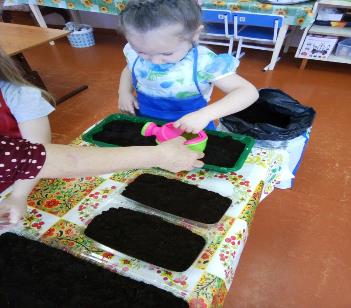 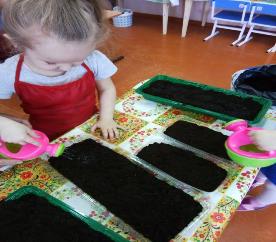 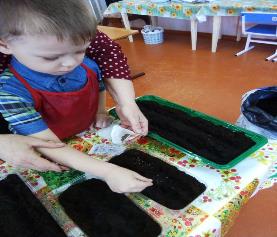 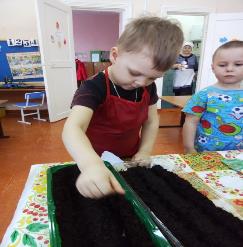 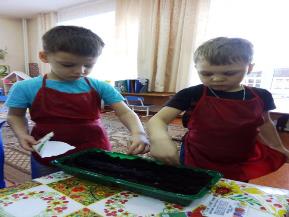 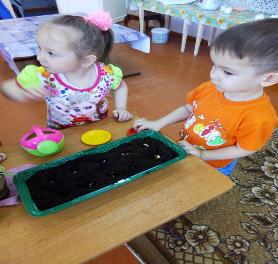 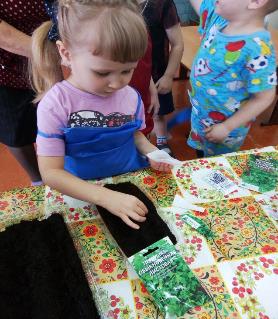 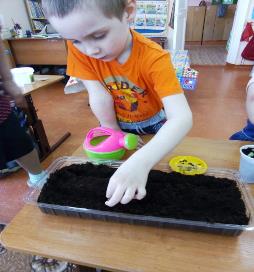 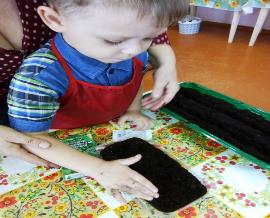 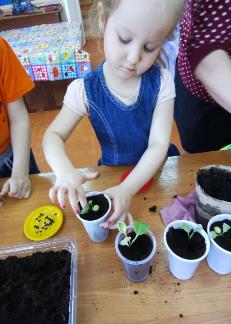 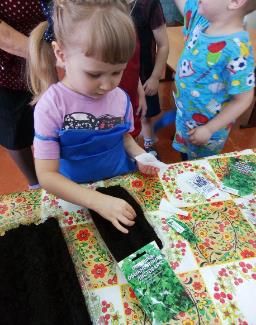 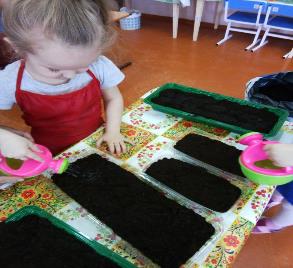 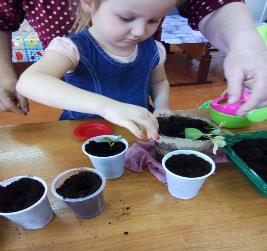 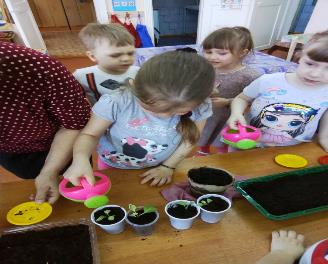 Приложение 5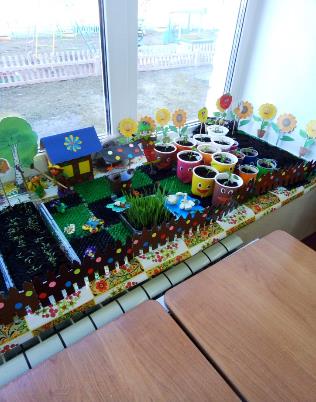 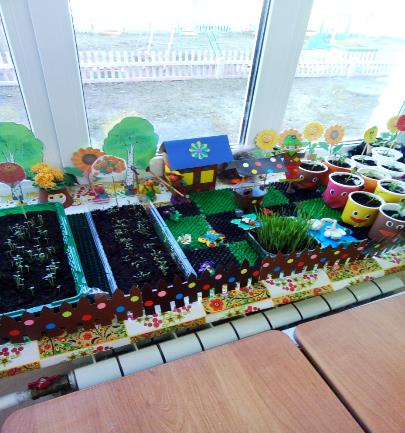 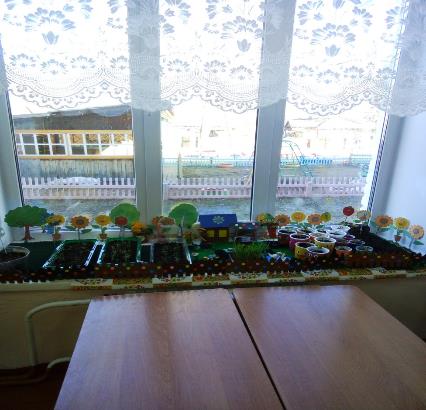 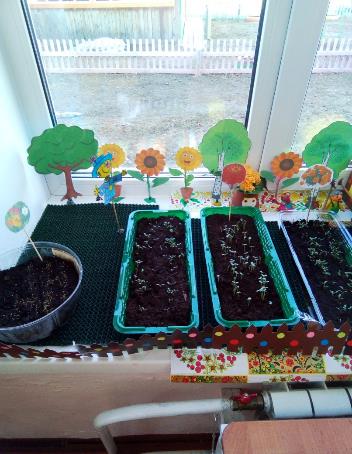 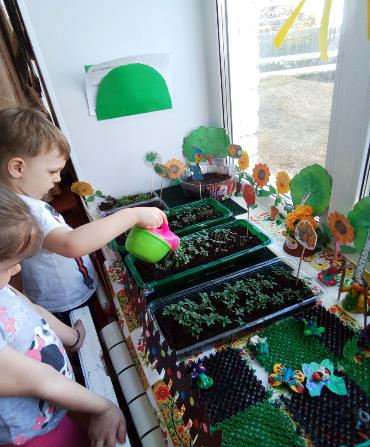 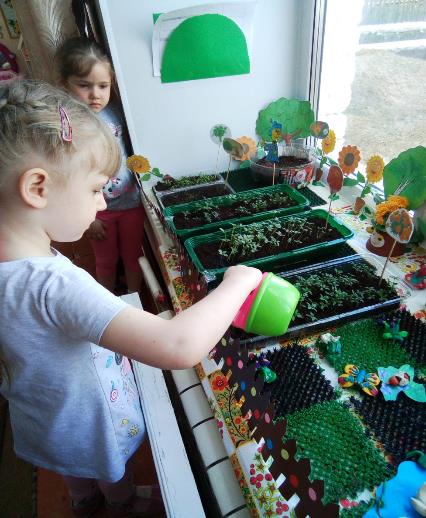 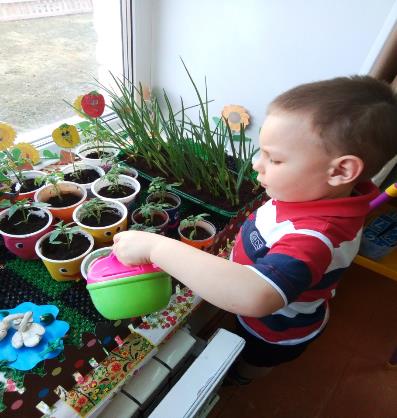 Приложение 2Опыт наблюдения за луком с водой и без воды.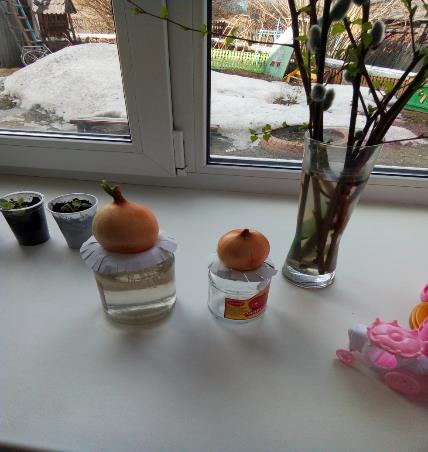 Приложение 4Театрализованная сказка «Спор овощей»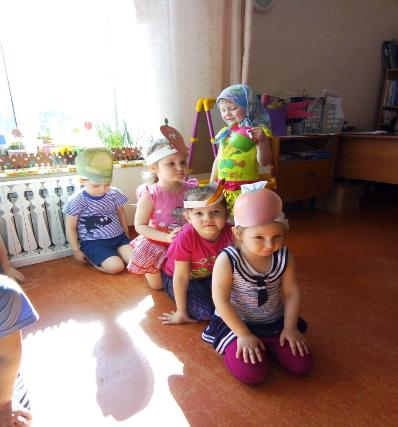 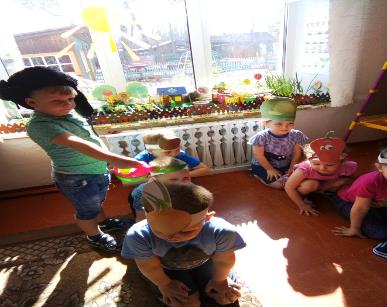 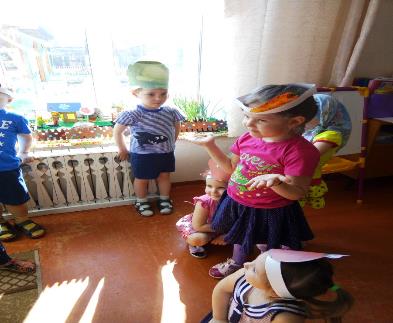 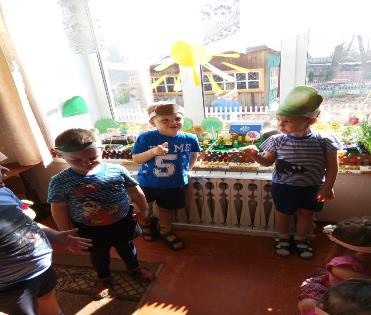 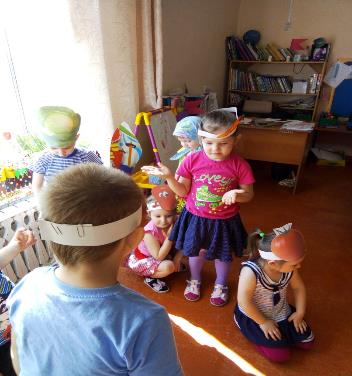 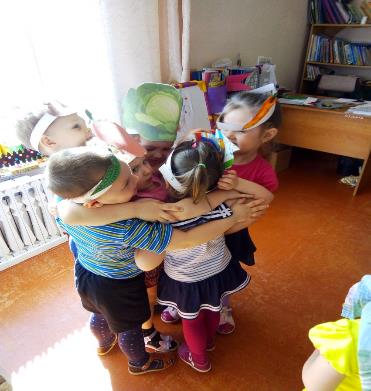 Театрализованная сказка «Репка»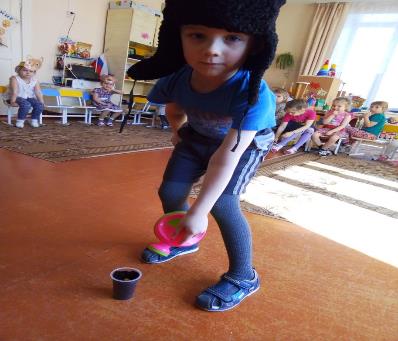 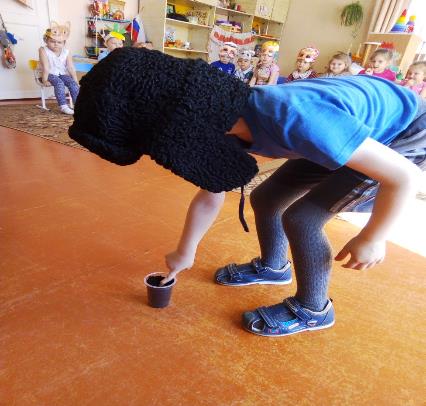 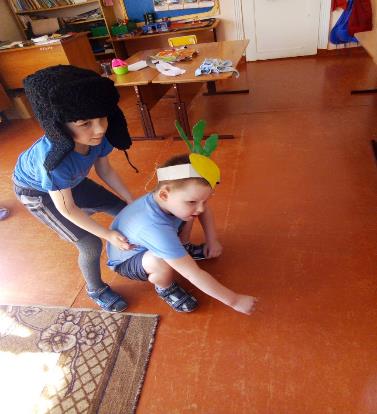 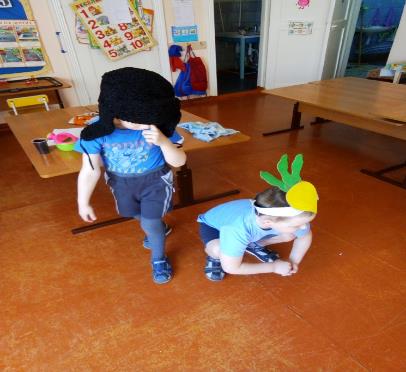 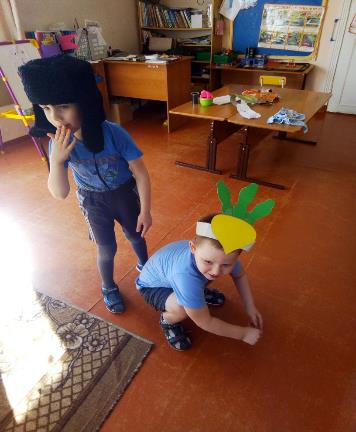 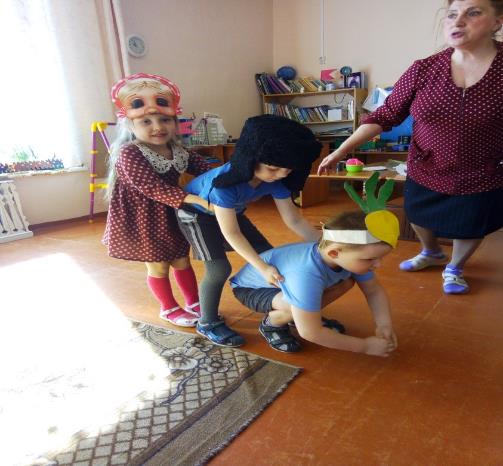 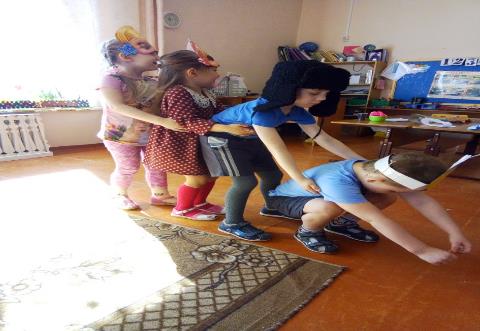 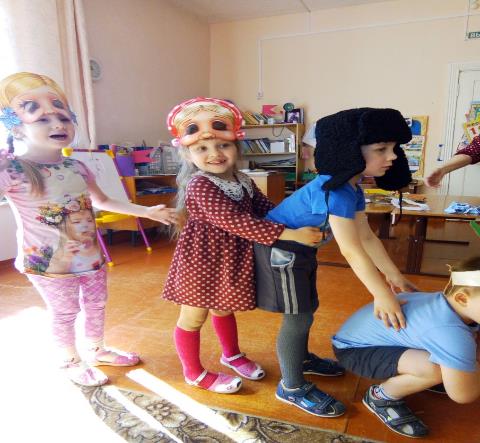 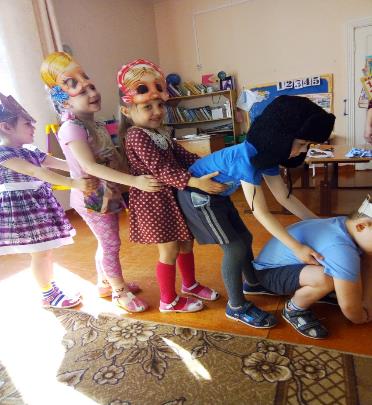 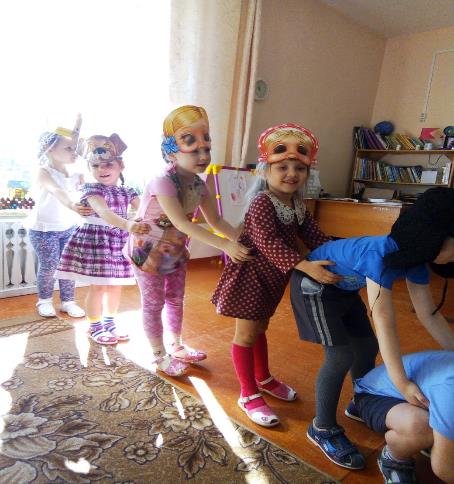 Приложение 3Загадки про овощи 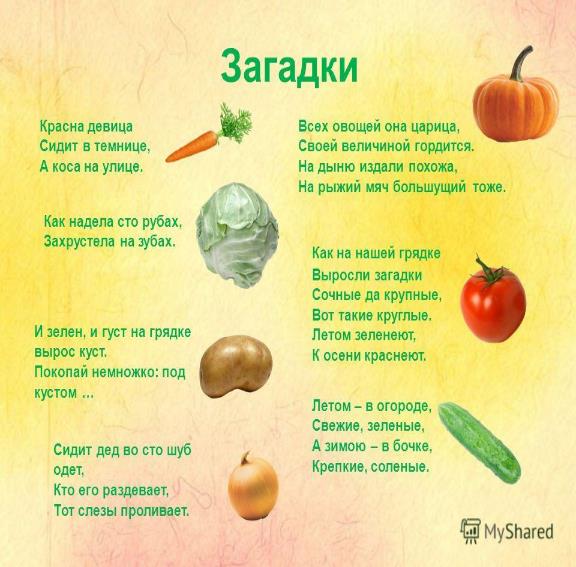 Пословицы и поговорки.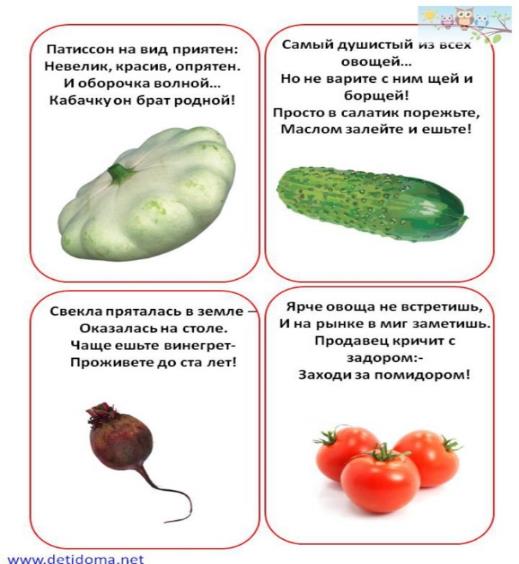 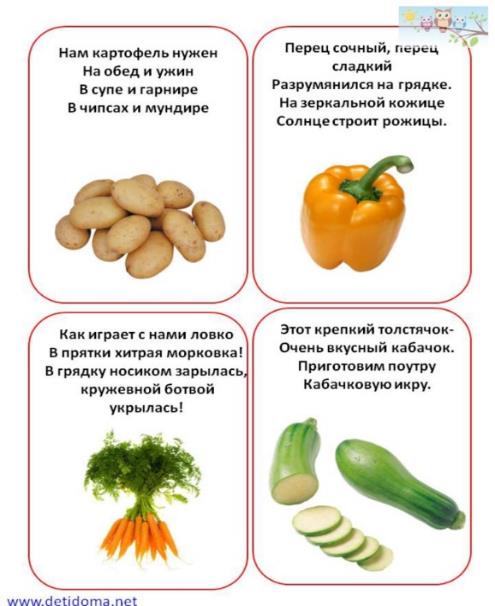 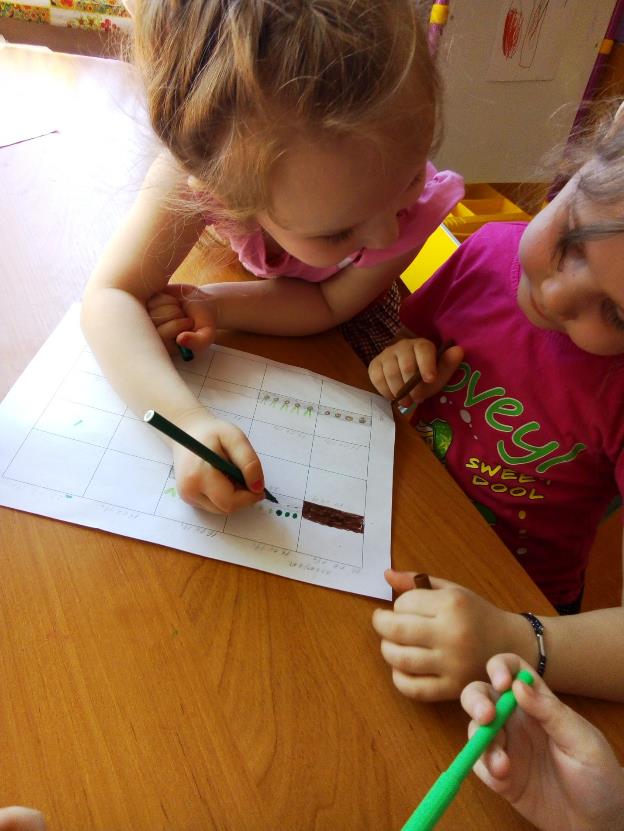 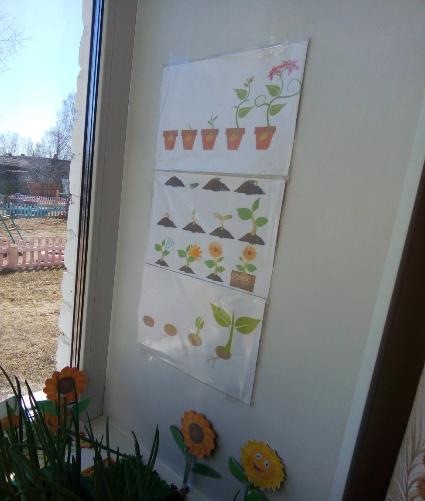                  Сроки                                   Содержание 8.04.19г.Определение темы проекта;формирование цели и задачи проекта;Составление плана реализации основного  этапа проекта;подбор информационного, наглядного и технического материала для проекта.9.04.19г.Посадка - зелени (укропа, петрушки, лука) Цель: (Расширять представление детей об условиях, необходимых для роста и развития растения (почва, влага, тепло и свет). Дать элементарные понятия о природных витаминах. Формировать  трудовые умения и навыки.) (приложение 1);Беседа: «Какая она земля?» Цель: Выявить свойства земли (имеет вес, черного цвета, сыпучая, хорошо соединяется с водой);Дневник наблюдения. (приложение 2); Дидактическая игра : лото «Овощи и фрукты». Цель:  Закрепить знание названий овощей, фруктов; пополнить словарный запас, развивать память, восприятия, внимания.10.04.19г. Посадка цветов (портулак, бархатцы) (приложение 1); Рассматривание книг, иллюстраций о растениях. Цель: (Вызвать интерес к растениям, желание заботиться о них, углублять и расширять знания видах растений); Дидактическая игра : « Чудесный мешочек» Цель: Закрепить умение узнавать на ощупь различные предметы, назвать их.;Дневник наблюдения.(приложение 2).11.04.19г.Пословицы и поговорки. Цель: Закрепить представления детей о пользе для здоровья человека овощей и фруктов; развивать память, речь, мышление.12.04.19гПересадка  перца в стаканчики с землей. (приложение1);Дневник наблюдения.(приложение 2);Беседа: « Для чего нужна вода?» Цель: Выявить, насколько вода необходима для человека и растений;Дидактическая игра : «Назови одним словом» Цель: Развивать внимание, мышления, сообразительность; формировать умение классифицировать предметы; воспитывать  выдержку, чувства товарища, интереса к игре. Театрализованная сказка «Репка»  Цель:  Продолжать учить детей в игре перевоплощаться в сказочных героев; развивать умение выстраивать линию поведения в роли, используя маски; воспитывать дружеские взаимоотношения (приложение4).15.04.19г.Опыт наблюдение за ростом лука с водой и без воды. Цель:  Показать детям, как растения вырастают из семян) (приложение 1) ;Пересадка  помидор и капусты в стаканчики с землей.(приложение 1);Сюжетно-ролевая игра: «Овощной магазин». Цель: Закрепить знание детей об обобщающем; развивать умение осуществлять игровые действия, распределять роли и действовать согласно принятой на себя роли; воспитывать дружелюбное отношение друг к другу. понятием «магазин», а также знание об овощах и фруктах. 19.04.19гПосадка -подсолнуха, кабачка, тыквы (приложение 1);Беседа: « Солнце и растение» Цель: Определить роль солнечного света в жизни растений.;Дидактическая игра: « Найди по описанию» Цель: - развивать память, внимание; формировать умение при отгадывании не перебивать товарищей, не выкрикивать, внимательно выслушивать педагога.Чтение художественной литературы «Спор овощей» .Цель: Создать у детей радостное, весёлое  настроение; закрепить знания детей о витаминах  качествах овощей и фруктах, об их значимости в жизни людей.22.04.19г.Наблюдение : «Растут ли наши овощи и растения» Цель: Продолжать учить детей замечать изменения в росте и развитие растений;Дидактическая игра: « Что лишнее»?.23.04.19гДидактическая игра: «  Что сажают в огороде?» Цель: Учить детей узнавать  предметы по определенным признакам  (по месту их произрастания, по способу их применения, развивать быстроту мышления, слуховое внимание,  речевые навыки.Загадки про овощи . Цель: Закрепить знание детей об овощах и фруктах, об их основных свойствах.; воспитывать любовь к природе. (приложение 3)24.04.19гНаблюдение за растущими растениями Цель: Продолжить  учить детей замечать изменения в росте и развитии растений.) (приложение 1); Дидактическая игра: Разрезанные картинки « Сложи правильно» Цель: Способствовать формировать умения правильно собирать изображение предмета из отдельных частей; воспитывать волю, усидчивость, целеустремлённость.26.04.19гНаблюдение за растущими растениями Цель:  Продолжить  учить детей замечать изменения в росте и развитии растений.)  (приложение 1);Театрализованная сказка «Спор овощей» Цель: Создать условия для развития творческой активности детей в театрализованной деятельности;  познакомить детей о пользе овощей и их значение для человека; воспитывать внимание отношение  к своему здоровью. (приложение 4)Выставка оформленного огорода. (приложение 5)